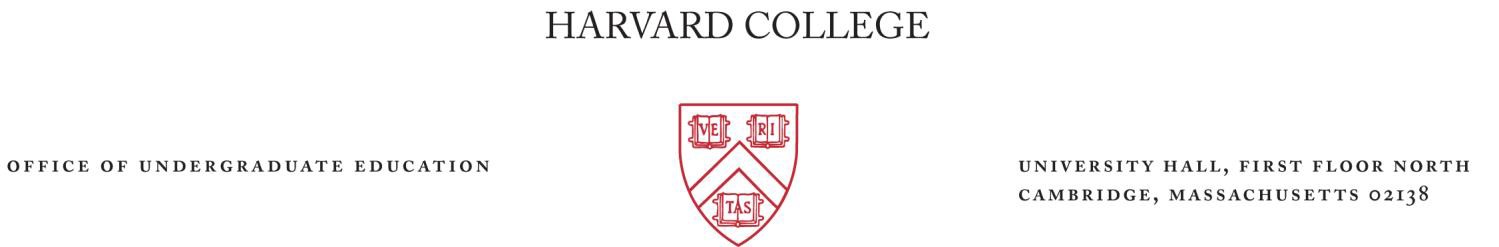 Fall 2020 and Spring 2021 Section Allocation and TF/TA Appointment ScheduleWed., March 4, 2020:	Opening of OUE's Section Allocation Tool (SAT) for 2020-2021. Departments begin entering Fall 2020 and Spring 2021 FTE/section allocation requests into the SAT. 	A course must be scheduled in the 2020-21 Schedule of Classes in order for you to request an FTE allocation for course discussion/lab sections (only scheduled courses will appear in the SAT). If you find a course is not in the SAT because it has not been scheduled, please work with your department’s catalog coordinator to schedule as appropriate.Wed., March 11, 2020:	SAT training for users, 11am-12pm, 1414 Mass Ave Floor 3R Room 389. RSVP.Wed., Sept 9, 2020:	Students’ Course Registration Deadline for Fall 2020 termFri., Oct 30, 2020:	Deadline for departments to enter Spring 2021 TF/TA appointments in AURORA and submit documentation to the GSAS in order to guarantee January payroll. Appointments submitted after this date may not make the first regular payroll in January.*IMPORTANT: Contact instruct@fas.harvard.edu if you need help with appointing priority students.Fri., Jan. 29, 2021:	Students’ Course Registration Deadline for Spring 2021 term* ALL actions must have an active I-9 on file or they cannot be approved by OUE and GSAS; without an active I-9 on file, an August or January check cannot be guaranteed.